Управління  освіти  і  наукиХерсонської  обласної  державної  адміністраціїДержавний  навчальний  заклад« ХЕРСОНСЬКЕ  ВИЩЕ  ПРОФЕСІЙНЕ  УЧИЛИЩЕ  РЕСТОРАННОГО  ГОСПОДАРСТВА »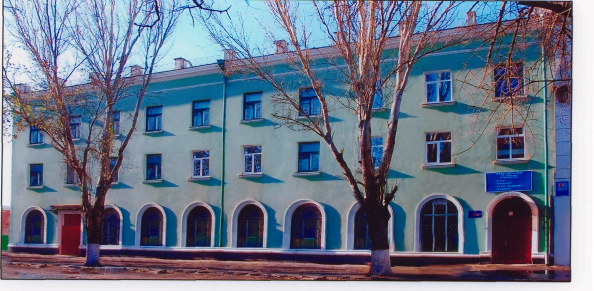 з  предмету :« Технологія  приготування  їжі  з  основами  товарознавства »Тема  уроку : « Класифікація  та  технологія  приготування  фірмових  гарячих  страв  з  нерибних  морепродуктів.  Вимоги  до  якості   цих  страв.   Класичні  та  інноваційні  способи  подачі ».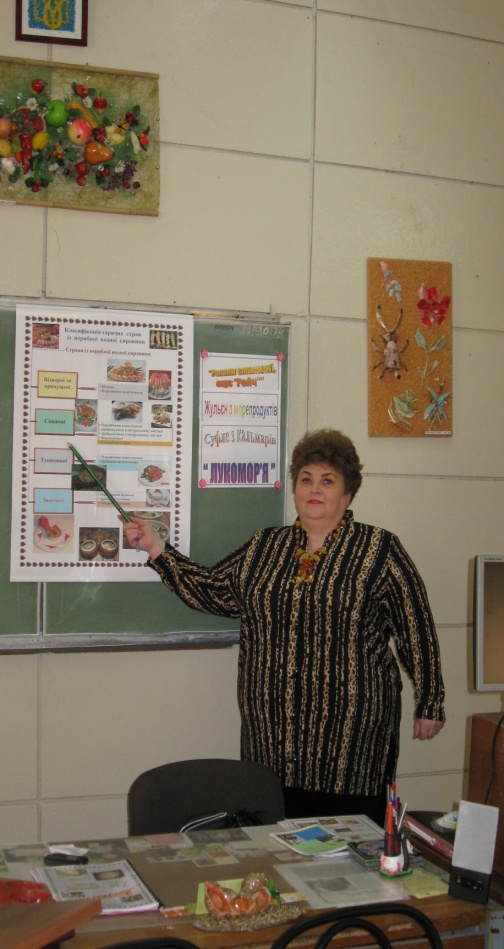 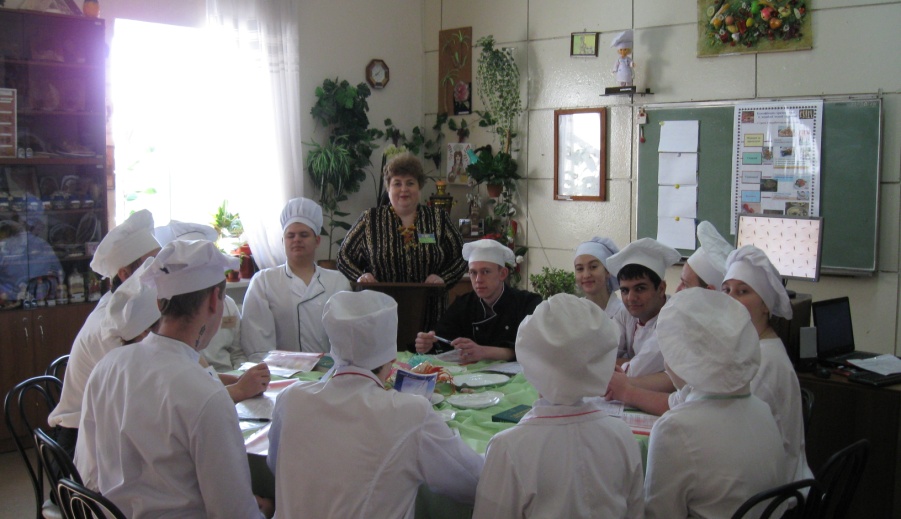                                                                    Розробила                                                                 викладач  І  категорії                                                                       Малига  А. О.МЕТОДИКА ПРОВЕДЕННЯ КРУГЛОГО СТОЛУ       Проведення круглого столу сьогодні є звичайним явищем у системі  управління будь-якою організацією. Його проводять з метою пошуку  найраціональніших шляхів розв’язання проблем, для експертизи прийнятих  рішень, програм розвитку організації тощо. Проте мало хто знає, що термін «круглий стіл» має свою давню історію і від початку свого виникнення відігравав неабияку роль у долях цілих родин і окремих людей.      Це поняття використовував англо-нормандський поет Вас ще всередині  ХІІ століття в своїх історіях про короля Артура. В цей час в Європі  процвітало місництво — правила і норми, розроблені в ході формування  станів, які визначали ранг сім'ї (перш за все, знатної) і її окремих членів, їх  взаємини з іншими сім'ями при призначенні на військову службу,  адміністративну посаду, участі в офіційних торжествах. Формальним  вираженням знатності в цій системі було право знаходитися (сидіти) як можна ближче до суверена, звідси і походить назва цього явища. Серед  феодалів часто виникали свари про місце, що приводило до тяжких  конфліктів, нерідко озброєних.     Існує легенда, в якій розповідається, що король Артур використав сааме  круглий стіл для того, щоб учасники бенкетів не сперечалися один з одним  про краще місце і відчували себе рівноправними. При цьому він сам не сідав  за круглий стіл.      У сучасному значенні термін «круглий стіл» уживається з XX століття.  Так зараз називають один із способів організації обговорення деякого  питання. Характерним для нього є:• визначення мети обговорення (наприклад, узагальнити ідеї і думки     щодо обговорюваної проблеми);• виступи всіх учасників круглого столу мають характер опанування  (кожний повинен висловлювати думку з приводу обговорюваного   питання, а  не з приводу думок інших учасників);• всі учасники обговорення рівноправні і ніхто не має права  диктувати свою волю і рішення.       Застосування дистанційних технологій дає змогу проводити віртуальні  круглі столи.На сучасному етапі модернізації системи управління професійно-технічною освітою набувають важливості круглі столи як метод експертної  оцінки.        Учасники спочатку висловлюються в певній послідовності, а потім переходять до вільної дискусії. Зазвичай ціллю  такого круглого столу є виявлення спектру думок з поставленої проблеми; з  різних точок зору обговорити суперечливі моменти, пов'язані з проблемою,  винесеною на обговорення. Інколи, для додання гостроти дискусії, на  засідання круглого столу навмисно запрошують представників різних шкіл,  різних поколінь. Це також зменшує небезпеку здобуття однобічних знань і  отримання помилкових рішень.        Таким чином, круглі столи – це демократичний варіант проведення  інтенсивних дискусій. Вони організовуються для винесення колегіальних  ухвал з низки проблем.Вступ        Особливість нестандартних уроків полягає в такому структуруванні змісту і форми, яке викликало б інтерес в учнів, сприяло їх оптимальному розвитку і вихованню. Урок - « круглий стіл » належить до нестандартних уроків де основним компонентом є взаємини між учнями, засновані на змісті програмного матеріалу.  « Круглий стіл » - це важлива форма навчання, яка сприяє формуванню знань, умінь і навичок учнів, їх закріпленню та вдосконаленню, поглибленню й систематизації; це комплексна форма узагальнення результатів самостійної пізнавальної діяльності учнів під керівництвом викладача, що здійснюється завдяки спільним зусиллям викладача й учнів.       Метою уроку - « круглий стіл » є поглиблення, зміцнення та розширення діапазону знань учнів; формування позитивного ставлення до самостійного набуття ними знань; розвиток і саморозвиток творчих здібностей учнів, їх активності; створення передумов самовиховання, самовдосконалення, самовизначення учнів.      Головною метою проведення уроку було поставлено вирішення актуальних проблем з яких учні поглиблюють знання та отримають додаткову інформацію, йде систематизація знань, умінь і навичок учнів, стимулювання їх пізнавальної активності, забезпечення системних знань учнів, формування колективних та особистісних відносин,  самостійності  у  виборі  засобів, форм і методів навчально-пізнавальної діяльності.       Це тематичний « круглий стіл », який проводиться з окремої актуальної теми : « Класифікація та технологія приготування фірмових гарячих страв з нерибних морепродуктів» з метою — « Презентувати « малими групами » фірмові страви з нерибної сировини моря і довести значимість цих страв згідно вивчення попиту споживачів Херсонського регіону ».До визначення теми уроку були залучені учні - майбутні кухарі 5 розряду. Підготовка проведення « круглого столу « була поділена на  два етапи,  а саме:а)  на першому етапі:>  визначилась тема уроку, були поставлені мета та завдання;>  розроблялись перелік питань, які розкривають тему (план);>  розподілялись обов'язки між учнями;>  готували      виставочні      матеріали,      література,    наочність,      комп'ютерні      презентації,      знімали      навчальні фільми.б) на другому етапі:> уточнювався план уроку;> визначились творчі групи, їх назви;> склався список рекомендованої літератури;> переглянутий та проаналізований зміст доповідей та    презентацій творчих груп, при цьому переслідувалася мета    виявлення наявності нової інформації, цікавих даних та    практичної діяльності, які мають узагальнюючий характер і    сприяють підвищенню інтересу учнів до певного курсу   навчального предмета, у т. ч. теми « круглого столу ».Урок - « круглий стіл »  передбачає :використання максимально різноманітних мовних          засобів;самостійне опрацювання матеріалу;підготовку доповідей;виступи перед аудиторією;обговорення;критику або доповнення опонентів.                    Урок - « круглий стіл»  сприяє : розвитку комунікативних умінь;   навичок самостійної роботи.Підготовка презентацій розвиває мислення, пробуджує інтерес, перетворює малоцікаве повторення на захоплююче зіставлення точок зору.Методична розробка  складена для  проведенняуроку в групі учнів з професії « КУХАР « 5 розряду.ОСНОВНА    ЧАСТИНАТема програми  ІV.  Технологія  приготування  страв  з                                   риби  та  морепродуктів. Тема уроку: Класифікація  та  технологія  приготування                        фірмових  гарячих  страв  з  нерибних  морепродуктів.                        Вимоги  до  якості   цих  фірмових  гарячих  страв.                        Класичні  та  інноваційні  способи  подачі.МЕТА  УРОКУ:Навчальна: Узагальнити  та  перевірити  знання  з  первинної  обробки  нерибної  сировини  моря  та  приготуванні  гарячих  страв  згідно  навчальної  програми.  Систематизувати  знання,  пізнавальні  здібності  учнів  з  технології  приготування  фірмових  гарячих  страв  з  нерибної  сировини  моря.  Навчити  учнів  пошуковій  роботі  з  додатковими  джерелами  та  умінню  презентації  своїх  знахідок.  Формувати  готовність  учнів  до  оволодіння  креативними  напрямками  в  приготуванні,  оздобленні  та  подачі  страв  з  нерибної  сировини  моря. Формувати  вміння  і  навички  щодо  застосування  теоретичних  знань  на  практиці.Розвиваюча:Розвивати пошукову  самостійну  роботу  учнів  з  додатковими  джерелами,  електронними  носіями,  уміння  створювати  матеріал  з  презентації  своїх  страв.  Розширити  кругозір  учнів  з  історичного  матеріалу  Херсонського  регіону. Формувати  увагу та спостережливість під  час  корекції  знань. Виховна: Виховувати  почуття  відповідальності,  зацікавленості,  співпраці,  повагу  до  предмету  та  обраної  професії. ТИП  УРОКУ:  Урок  узагальнення  і  систематизації  знань  і                         умінь  ВИД  УРОКУ:   « Круглий  стіл ».Методичні форми  та  прийоми  роботи – елементи  дискусії,  бесіди,  роботи  « малими  групами »,  « символічного  мікрофону »,  вирішення  завдань  та  прийняття  рішень  у  нестандартних  ситуаціях,  корекція  відповідей,  взаємооцінювання.МЕТА  « КРУГЛОГО  СТОЛУ » : Презентувати « малими  групами »фірмові  страви  з  нерибної   сировини  моря  і   довести  значимість  цих  страв  згідно  вивчення  попиту  споживачів  Херсонського  регіону.  Хід   урокуІ.  ОРГМОМЕНТ   ( 3хв.):1.1. Звіт  чергових  про  відсутність  учнів  на  уроці. 1.2.  Перевірка  готовності  аудиторії  до  уроку.ІІ. ПРЕЗЕНТАЦІЯ  ТЕМИ  І  ПЛАНУ  УРОКУ :Викладач  повідомляє  тему  уроку  і  ставить  мету  спільної  співпраці  з  учнями  на  період  уроку,  мотивуючи  цю  діяльність  та  ставлячи  завдання  перед  учнями.                 ( Тема  та  план  уроку  представлені на мані торі  комп’ютера ).ІІІ. МОТИВАЦІЯ  НАВЧАЛЬНОЇ  ДІЯЛЬНОСТІСлово  викладача :         Сьогодні  ми  проводимо  урок  « ЗА  КРУГЛИМ  СТОЛОМ »  з  теми: «Класифікація  та  технологія  приготування  фірмових  гарячих  страв  з  нерибних  морепродуктів.  Вимоги  до  якості   цих  страв.   Класичні  та  інноваційні  способи  подачі » .  На  нашому  уроці  разом  з  Вами  узагальнимо  знання  з  первинної  обробки  нерибних  морепродуктів,  систематизуємо  знання  і  уміння  з  класифікації  та  приготування  фірмових  гарячих  страв  з  нерибної  сировини  моря  згідно  до  вимог  якості,  розглянемо  способи  подачі  цих  страв.        В багатьох країнах морепродукти вважаються  делікатесом. За традицією, як правило в середземноморських країнах, морепродукти відіграють важливу роль у раціоні харчування людини від початку своєї історії. Серед залишків кам'яної епохи археологи в багатьох місцях по всьому світу стикаються з рештками молюсків в місцях поселення людей, який доводить, що навіть їли їх до початку становлення сільського господарства.        Всім  відомо  про  довголіття  та  міцне  здоров’я  японців,  кухня  яких  багата  морепродуктами.  В  Японії  дуже  висока  продовжність життя  ( в  середньому – 81  рік ), на  другому  місці  великий  експортер  морепродуктів --Норвегія  ( 79  років ). Сьогодні  популярність  страв  з  нерибних  продуктів  моря  зростає  і  на  Україні.          До  речі,  згідно  освітньо- кваліфікаційної  характеристики  на  кухаря  5  розряду,  Ви  повинні  уміти  готувати  та  оформляти  другі  страви  складного  приготування  з  варених,  припущених,  смажених,  тушкованих  та  запечених  страв з  нерибних  морепродуктів.        Скажіть  мені,  будь  ласка,  на  тих  підприємствах,  де  Ви  працюєте,  готують  страви  з  нерибних  морепродуктів ?--- ТАК.І  знання,  отримані  на  сьогоднішньому  уроці  будуть  Вам  помічником  у  практичній  діяльності ?--- Так.Саме  тому  ми  проводимо  сьогодні  незвичайний  урок:  раду  кухарів  5  розряду  за  « круглим  столом ».На  попередньому  уроці  Ви  отримали  таке  завдання :користуючись  додатковими  джерелами,  а  також  своїм досвідом  роботи,  розробити  технологію  приготування  власних  страв  з  нерибної  сировини  моря,  створити  технологічні  картки  до  них  і  презентувати  ці  страви  за  « круглим  столом »,  довівши  значимість  цих  страв  згідно  вивчення  попиту  споживачів  Херсонського  регіону. застосовуючи  класичні  та  інноваційні  способи  подачі.( Вивісити  мету: Презентувати « малими  групами »  фірмові  страви  з  нерибної                            сировини  моря  і   довести  значимість  цих  страв  згідно  вивчення                                          попиту  споживачів  Херсонського  регіону.).У  нас  присутній  за  « круглим  столом »  Буров  Микола --представник  обласного  осередку  асоціації  кулінарів  України,  який  допоможе  визначити  ті страви,  які  увійдуть  до  Збірника  рецептур  страв  та  кулінарних  виробів  ресторанного  господарства  Херсонського  регіону. Перш,  ніж  перейти  до  роботи  « круглого  столу »,  я  хочу  представити  учасників  нашої  ради  кухарів  5  розряду :--- від  ресторану «Біла  Акація » творча  група  у  складі :Швець  Ірина,  Петрощук  Володимир,  Іванченко  Дмитро.--- від  ресторану « Херсон »  творча  група  у  складі :Клись  Сергій,  Фролова  Валерія,  Шинкарецька  Тетяна. --- від  ресторану « Ностальжі » творча  група  у   складі:Березницький  Микола,  Рудніченко  Валерій, Корипенко  Анастасія.--- від  кафе « Наутілус » творча  група  у  складі : Сароян  Олеся, Тулубицька  Наталя,  Терещук  Євген, Сєдін  Максим.ІV.   АКТУАЛІЗАЦІЯ  ОПОРНИХ  ЗНАНЬСлово  викладача : Правила  ми  визначили  і  можемо  працювати,  але  перед  початком  роботи  « круглого  столу »  пропоную  перевірити  Ваші  знання  з  попередньої  теми  за  методом  « Символічного  мікрофону » :На  наступному  етапі  уроку  викладач  запрошує творчі  групи  ради  кухарів  5  розряду  мережі  ресторанів  міста  Херсон для  висвітлення  свого  завдання  за  « круглим  столом ».Слово  викладача :  Я  хочу  нагадати  мету  нашого  « круглого  столу »,  а  саме :« Презентувати « малими  групами »  фірмові  страви  з  нерибної   сировини  моря  і   довести  значимість  цих  страв  згідно  вивчення  попиту  споживачів  Херсонського  регіону ».І.Промова  творчої  групи кухарів  5  розряду  ресторану « Біла  Акація »:                Страви  з  морепродуктів  сьогодні  вивчаємо.               Всіх  до  здорового  способу  життя  залучаємо.               Оригінальну  страву  з  кальмарів  презентуємо,                Насолоду  смаку,  залюбки,   всім  даруємо.Наша  творча  група  презентує  страву : « Суфле  з  кальмарів ».  ( З – за  допомоги  комп’ютера  йде  презентація,  яку  коментують  учні  творчої  групи )Кальмари —це головоногі молюски з десятьма щупальцями, розміщеними навколо голови.  Харчову цінність має м'ясо кальмарів (мантія) і щупальця. Кальмари --- це  кладень  білка  і  йоду.  А  нашому  мозку,  судинам  та  щитоподібній  залозі  -- вони  найкращі  друзі,  оскільки   всі  ми  ще  з  дитинства  страждаємо  від  нестачі   в  організмі   йоду. На підприємства масового харчування надходять нерозібрані морожені кальмари, а також у вигляді напівфабрикатів. Їх розморожують у холодній воді при температурі 20°С, потрошать, видаляють нутрощі, рогову порожнину й очі. Щоб відокремити плівку, кальмарів занурюють на 3-4 хв. у гарячу воду (65-70 °С), інтенсивно перемішують, потім промивають 2-3 рази у холодній воді. Щоб  зменшити  втрати, кальмари обшпарюють протягом 30с  і промивають, при цьому м'ясо набуває рожевого забарвлення.Для  приготування  нашої  страви  необхідно  щупальця  кальмара  пропустити  крізь  м’ясорубку,  з’єднати  з  молоком,  збити,  додати  жовтки  яєць,    розм’якшене вершкове  масло,  рисове  борошно,  підготовлену  і  протерту  на  тертці  моркву,  знову  збити.  До  утвореної  маси  ввести  збиті  яєчні  білки  і  обережно  перемішати.Форму  для  запікання  змастити  вершковим  маслом,  викласти  в  неї  суфле  і  поставити  на  деко,  яке  розміщують  в  жаровій  шафі.  Суфле  запікати  при  температурі  250 градусів  протягом  15 хвилин  до  утворення  на  поверхні  рум’яної  кірочки.Перед  подаванням  готове  суфле  викладають  з  форми,  порціонують  і  подають  на  мілкій  столовій  тарілці,  нагрітій  до  температури  40 градусів.  Суфле  посипають  подрібненою  зеленню  кропу  або  петрушки ( 1-  на  порцію )  чи  оздоблюють  глочками  зелені   петрушки  або   розмарину.  Соус  подають  окремо.Захист  презентації  фірмової  страви  першої  творчої  групи.ІІ. Промова  творчої  групи кухарів  5  розряду  ресторану      « Херсон » :  Морепродукти,  які  можна  назвати  дарами  моря  –  це  здорова,  або, як  прийнято  говорити,  екологічно  чиста  їжа.       За  часи  історії  тільки  перші  особи ,  а  саме  царі,  купці  та  бари  були  в змозі  вкушати  « плоди  моря «,  як  їх  тоді  називали.  Пізніше  до  свого  раціону  нерибну  водну  сировину  включили  монахи.  Бідний  люд  був  не  в змозі  дозволити  собі  таку  дорогу  трапезу,  але  смакуючи  її  пізніше,  дали  високу  оцінку  смаковим  якостям  цих  продуктів  моря. У  наш  час,  коли  культура  здорового  способу  життя  завойовує  уми  людей,  страви  з  нерибної  сировини  моря  набувають  своєї  популярності.Наша  творча  група  презентує  страву  з  нерибних  морепродуктів : « Лукомор’я ».  Чому  саме  така  назва ? « У  лукоморья — дуб  зеленый,  златая  цепь  на  дубе  том.  И  днем  и  ночью…. ».       Ці  вірші  О.С. Пушкіна нам  знайомі  з  дитинства.  Але  ніхто  з  нас  не  усвідомив,  що  це  за  регіон  -- Лукомор’я.  У  якості  регіону  Лукомор’я  у  давньоруських  літописах  згадувалось  місце  в  низинах  Дніпра,  де  сходились  Азовське  та  Чорне  море.  І  ми  на  честь  цього  історичного  регіону  назвали  нашу  страву,  яку  презентуємо  в  створеному  навчальному  фільмі.( Демонстрація  навчального  фільму : « Лукомор’я «  ).Захист  презентації  фірмової  страви  другої  творчої  групи.ІІІ. Промова  творчої  групи кухарів  5  розряду  ресторану      « Ностальжі » :       Ми  презентуємо  страву : « Жульєн  з  морепродуктів ». Нерибна  водна  сировина  -- це вільнолюбні  організми.  Їх нихто не вирощує  в  садках  і   не  кормить  комбікормом.  Вони  живуть  на  волі  і  всмоктують в  себе  звичайну  середу  споживання  --  глибоке  чисте  море.        Для  приготування  нашої  страви  ми  використовуємо  представника  ракоподібних – креветки  та  молюсків – морського  гребінця.  Поєднання  у  страві  ракоподібних  і  молюсків   надає  їй  не  тільки  гармонію  смаку ,  а  також  насичує  організм  людини  кальцієм  та  цинком.     Ми  підготували  комп’ютерну  презентацію.          ( З – за  допомоги  комп’ютера  йде  презентація,  яку  коментують  учні  творчої  групи ).    Оброблену  цибулю  ріпчасту  нарізують  дрібними  кубиками. На  розігріту  до  110 градусів  сковорідку викладають  масло  вершкове,  додають  підготовлену  цибулю  і  пасерують  при  температурі  120 градусів,  помішуючи,  протягом  3  хвилин  до  розм’якшення.    Підготовлені  свіжі  печериці  нарізають  тоненькими  скибочками  і  викладають  на  розігріту  з  маслом  вершковим  сковорідку  та  смажать,  помішуючи  дерев’яною  кописткою,  протягом  5  хвилин.  Пасеровану  цибулю  та  смажені  гриби  з’єднують  і  додають не  розморожені   розроблені  цілі  тушки  креветок  та  розморожене  на  повітрі  при  температурі  20 градусів ( протягом 1,5 години ) філе  морського  гребінця.  Суміш  солять,  перчать  та  прогрівають  на  слабкому  вогні  у  сковороді,  помішуючи, доки  не  випариться  волога.    До  утвореної  суміші  додають  сметану  та  дрібно  нарізану  зелень  петрушки  або  кропу  ( 3г  на  порцію )  та  перемішують.   Викладають  жульєн  у  кокотницю  або  у  велику  форму,  посипають  зверху  тертим  на  тертці  твердим  сиром   і  ставлять  у  жарову  шафу,  розігріту  до  температури  160 градусів  і  запікають  протягом  15 хвилин  до  утворення  на  поверхні  рум’яної  кірочки.    Перед  подаванням  кокотницю  з  жульєном  ставлять  на  нагріту  до  40 градусів  мілку  столову  тарілку,  на  яку,  заздалегідь,  викладають  паперову  серветку.  На  ручку  кокотниці  одягають  папільйотку.   Термін  часу  для  приготування  страви – 30 хвилин.  Собівартість  страви – 18 гривень.  Калорійність – 200 ккал. Страву  можна  подавати  у валовинах,  як  інноваційний  спосіб  подачі. Захист  презентації  фірмової  страви  третьої  творчої  групи.ІV. Промова  творчої  групи кухарів  5  розряду  кафе      « Наутілус » :        Ми  презентуємо  гарячу  страву : « Рапани  смажені ».    За  сьогоднішнім  « круглим  столом »  ми  дивились  і  слухали  презентації  страв,  де  використані,  зазвичай  знайомі  нерибні  морепродукти.  А  ми  презентуємо  ставу  з  рапанів.  Молюск  рапанів – хижак.  Він  потрапив  у  Чорне  море  в  1947  році  з  Японського  моря  на  днищах  радянських  торпед  і  катерів.      І  на  сьогоднішній  день  цей  хижак  попоїв  майже  всі   морські  гребінці,  мідії  та  устриці.  Так  сильно  розмножитися  рапани  змогли  тільки  в  Чорному  морі.  Цьому  сприяє  невисокий  рівень  солі  у  воді  і  тому  відсутність  їх  ворогів – морських  зірок.    По  багатству  амінокислот  білки  рапанів  перевершують  білки  м’яса  і  риби.  Жир  цих  молюсків  відрізняється   високим  вмістом  незамінних  полі ненасичених  жирних  кислот.  Особливо  багато  кобальту:  майже  в  десять  разів  більше,  ніж  у  свинячій,  яловичій  та  курячій  печінці.    Презентуємо  свою  страву  у  навчальному  фільмі. ( Демонстрація  навчального  фільму : « Рапани  смажені  »  ).         Захист  презентації  фірмової  страви  четвертої  творчої  групи.Слово  викладача :Дякуємо  учасників  «  Круглого  столу ».  А  зараз  ми  вислухаємо  пропозиції  представника обласного  осередку  асоціації  кулінарів  України – Бурова  Миколи.--- Що  Ви  можете  сказати  стосовно  роботи  кухарів  під  час  презентації ?Пропозиції  представника обласного  осередку  асоціації  кулінарів  України – Бурова  Миколи:Я  хочу  ще  раз  червоною  стрічкою  підкреслити  те,  що  кулінарія  страв  з  нерибних  морепродуктів – синонім  здорового  харчування.  Поєднання  їжі  з  нерибної  сировини  моря  з  продуктами  тваринного  походження  і  фруктами  сприятливо  впливає  на  здоров’я.  Стосовно  сьогоднішньої  ради  кухарів  за  « круглим  столом »,   я  хочу  визначити  чудову  роботу  всіх  творчих  груп.     Я  вважаю,  що  всі  презентовані  страви  достойні  того,  щоб  увійти  до  Збірника  рецептур  страв  та  кулінарних  виробів  ресторанного  господарства  Херсонського  регіону.  Слово  викладача :Дякуємо. Ми  вислухали  пропозиції  Миколи.  А  у  майбутніх  шеф – кухарів  є  питання  до представника  обласного  осередку  асоціації  кулінарів  України ?  --  Так,  є. Питання  до  Миколи :V. Підведення  підсумків  уроку . Слово  викладача :Дякуємо  Миколі.  Я  хочу  нагадати  мету  нашого  « круглого  столу »,  а  саме :« Презентувати « малими  групами »  фірмові  страви  з  нерибної   сировини  моря  і   довести  значимість  цих  страв  згідно  вивчення  попиту  споживачів  Херсонського  регіону ».Як  Ви  вважаєте,  чи  досягли  ми  цієї  мети ?--- Так.VІ. Заключний  етап  проведення  уроку. Слово  викладача :Я  Вам  дуже  вдячна  за  активну  і  цікаву  роботу  на  уроці,  завдяки  якій  розшириться  асортимент  страв  з  нерибних  продуктів  моря  у  мережі  ресторанів  міста  Херсон.  Я  впевнена,  що  саме  Ваші  страви  будуть  найсмачнішими  і  користуватись  попитом  у  споживачів.  Домашнє  завдання :На  наступному  уроці  ми  з  Вами  будемо  вивчати  нову  тему :« Технологія  приготування,  відпуск  страв  з  вареного  м’яса  складного  приготування ».  Ваше  завдання :  самостійно  підібрати  і  презентувати  варіанти  оздоблення  страв  з  вареного  м’яса. Заключна частинаТехнологія проведеного уроку - « круглий стіл » відповідає вимогам до сучасного уроку і складається з наступних структурних елементів:•   оголошення теми уроку;•   затвердження мети проведення « круглого столу » ;•   підтримка робочої атмосфери ;•   концентрація уваги учнів на темі  уроку ;•  активізація навчально-пізнавальної діяльності    учасників « круглого столу » ;•   дотримання чіткої процедури проведення « круглого  столу »;•  забезпечення позитивної установки на сприйняття змісту повідомлень,   відповідного морального та психологічного мікроклімату, атмосфери    поваги та довіри.Підсумки уроку - « круглий стіл » підбиваються колективно, залучені учасники - учні до оцінки її результативності.При проведенні уроку були враховані наступні параметри:•   раціонально обрана тема « круглого столу »;•   чітко поставлені навчально - виховні цілі та завдання;•   порядок і дисципліна учнів під час проведення уроку     зацікавленість у змісті презентацій фірмових страв;•   мета « круглого столу »(глибина, повнота розкриття теми уроку);•   зміст окремих презентацій ;•   використання наочності;•   ораторські здібності доповідачів ( професійний стиль,  грамотність і     чистота мови ).ЕФЕКТИВНІСТЮ  уроку - « круглий стіл »  € :•  формування світогляду учнів;•  поглиблення та розширення діапазону знань учнів;•  формування навичок самостійної роботи з     літературою та її аналізу;•  умінь публічно виступати перед своїми однолітками та старшими; •   виховання почуття відповідальності;•   задоволення учнів від проведеного « круглого столу ».Висновок:      Нестандартні уроки руйнують застиглі штампи так званих учасників - учнів (знання, уміння, навички). Структура нових типів уроків також відмінна від традиційних.      Не   дарма   в   провідних   країнах   світу   інтерактивна методика    вважається    основною    під    час    підготовці фахівців. Дидактика виходить з таких аспектів ефективності уроку:•  керування пізнавальною діяльністю учнів на основі     закономірностей і принципів навчання;•  напружена, досконало організована й результативна     пізнавальна діяльність учнів;•  ретельна діагностика причин, що впливають на якість    занять, прогнозування здійснення і результатів     навчально-виховного процесу, вибір на цій основі     досконалої технології досягнення запроектованих     результатів; •  творчий підхід до розв'язання нестандартних завдань     відповідно до наявних умов та можливостей;•  обґрунтований вибір, доцільне застосування     необхідного і достатнього для досягнення мети     комплексу дидактичних засобів;•   диференційований підхід до окремих груп учнів;•   ефективне використання кожної робочої хвилини на     уроці;•   атмосфера змагання, стимулювання, дружнього    спілкування, прогнозування навчальної діяльності,     вибір на цій основі досконалої технології досягнень     запрограмованих результатів.Підсумовуючи сказане можна зробити висновки : . 1. Нестандартні уроки дозволяють урізноманітнювати    форми й методи роботи, позбавлятися шаблонів,     створюють умови для виховання творчих здібносте учнів,     розширюють функції викладача, дають змогу     враховувати специфіку певного матеріалу та      індивідуальні особливості кожної дитини.2. Використання нестандартних форм уроків сприяє    формуванню пізнавальних інтересів  учнів,  які    безпосередньо беруть участь у процесі навчання.       Пізнавальна діяльність учнів переважно має     колективний характер, що створює передумови для    взаємодії суб'єктів навчання, дає можливість для   обміну Інтелектуальними цінностями, порівняння й   узгодження різних точок зору про об'єкти, які    вивчаються на уроці.3. Ефективність нестандартних уроків забезпечується за   умови володіння викладачем методикою їх проведення    та умілого використання таких уроків у певній системі   в поєднанні з традиційними формами роботи.Самооцінювання і взаєиооцінювання мають важливе значення,  оскільки вони :>  збільшують відповідальність учнів за власне навчання;>  допомагають підвищувати мотивацію;>  позитивно впливають на успішність.         Настрій викладача дуже передасться учням. Відомо, що позитивні емоції підвищують працездатність учнів, а негативні навпаки знижують її.Тому урок я розпочинаю із загальної оцінки емоційного настрою аудиторії.          В разі необхідності добиваюсь позитивного настрою учиш, зацікавивши їх наступною роботою. Для підсилення емоційного впливу на учнів була проведена „Весела перерва,, перегляд мультиплікаційного фільму „ Хвилинка - веселика „.        «Круглий стіл » не можливий без усвідомлення мети пошуку, без активного використання раніше вивчених знань, без зацікавленості до поновлення у пам'яті вже вивченого, без зацікавленого ставлення до майбутньої професії, без емоцій.Викладач    запитуєУчні  Учасники  наради !Звертаю  Вашу  увагу  на  те, що  треба  бути  уважними,  задавати  питання,  бажано  проблемного  характеру, а  також  наприкінці  уроку  Ви  проведете  взаємооцінювання  за  12-и  бальною  системою.Досвідчені  кухарі,  зверніть  увагу  на  плакат  і  перед  Вами  опорно – довідковий  матеріал  з  цього  питання.Скажіть  ,  будь  ласка,  які  страви,    згідно  класифікації  готують  на  Ваших  підприємствах ?Уважно  слухають  викладача,  радяться  та  відповідають  на  поставлене  запитання  викладача.Майбутні  шеф – кухарі !А  скажіть,  яку  книгу  кухарі  вважають  своєю  Біблією  у  приготуванні  їжі ?Бажана  відповідь:Збірник рецептур  страв  та  кулінарних  виробів  для  підприємств  громадського  харчування.Давайте  відкриємо  Збірник  рецептур  страв  і  кулінарних  виробів  і  порівняємо  класичні  страви  з  нерибних  продуктів  моря з  тими,  які  готують  на Ваших  підприємствах  ресторанного  господарства.Уважно  слухають,  відкривають  «Збірник  рецептур  страв », радяться  та  відповідають  на  поставлене  запитання  викладача.Як  Ви  вважаєте  асортимент  страв  великий  чи  ні ?Бажана  відповідь: --- Ні.І  тому  ми  з  Вами  сьогодні  внесемо  свій  вклад  у  розширення  асортименту  страв  з  нерибних   морепродуктів.Уважно  слухають  викладача.Викладач    запитуєУчні  Учасники  наради !Для  роботи  нашого  « круглого  столу »  потрібно  визначити  правила .  Будь  ласка,  Ваші  пропозиції ?Бажана  відповідь:Рівноправна  участь  представників  ради  кухарів  5  розряду.Орієнтуватися  на  мету  « круглого  столу ».Рівноправна  участь  представників  ради  кухарів  5  розряду.Орієнтуватися  на  мету  « круглого  столу ».Бути  активними  під  час  бесіди.Поважати  думку  інших.Уміти  слухати.Чітко  висловлювати  свою  думку.№з\п             Питання          Відповідь          Відповідь1.Як  класифікують  нерибну  водну  сировину ? Нерибну  водну  сировину  класифікують  на :  морські  безхребетні,  морські  рослини  та  річкові  раки.Нерибну  водну  сировину  класифікують  на :  морські  безхребетні,  морські  рослини  та  річкові  раки.2.Як  поділяють  за  класифікацією  морські  безхребетні ?Морські  безхребетні  поділяють  на  ракоподібні,  молюски  та  голкошкірі.Морські  безхребетні  поділяють  на  ракоподібні,  молюски  та  голкошкірі.3.Яку  нерибну  водну  сировину  відносять  до  ракоподібних ?До  ракоподібних  відносять :  краби,  креветки,  омари ( лобстери ),  лангусти.До  ракоподібних  відносять :  краби,  креветки,  омари ( лобстери ),  лангусти.4.На  які  три  підгрупи  поділяють  молюски ?Молюски  поділяють  на  :  одностулкові – рапани ;  двухстворчасті – морський  гребінець,  мідії,  устриці ;  головоногі – кальмари,  восьминоги,  каракатиці.Молюски  поділяють  на  :  одностулкові – рапани ;  двухстворчасті – морський  гребінець,  мідії,  устриці ;  головоногі – кальмари,  восьминоги,  каракатиці.5.Назвіть  представників  морських  безхребетних – голкошкірих. Трепанги,  кукумарія,  морські  їжаки.Трепанги,  кукумарія,  морські  їжаки.6.Як  за  класифікацією  поділяють  морські  трави ?Морські  трави  : філлоспадікс  та  тостера.Морські  трави  : філлоспадікс  та  тостера. 7.Нерибна  водна  сировина  є  джерелом  яких  вітамінів ?Нерибна  водна  сировина  є  джерелом  яких  вітамінів ?Нерибну  водну  сировину  класифікують  на :  морські  безхребетні,  морські  рослини  та  річкові  раки. 8.Назвіть  харчові  властивості  нерибних  морепродуктів.Назвіть  харчові  властивості  нерибних  морепродуктів.За  хімічним  складом  нерибна  водна  сировина  є  джерелом : повноцінних  білків ( 20 – 30 % ),  ненасичених  жирних  кислот,  мінеральних  речовин,  ліпідов ( 0,5 – 1,2% ). 9.Назвіть  тривалість  варіння  морських  безхребетних . Назвіть  тривалість  варіння  морських  безхребетних . Варіння  у  воді  кальмарів  і  креветок  до  3 хвилин;  раків – 7 хвилин ; морських  гребінців – 10 – 15 хвилин ; мідій – 20 хвилин.10.Що  таке  смаженя  по – азіатські ?Що  таке  смаженя  по – азіатські ?Це  коли  нерибні  морепродукти  смажать  на  вок – сковородці  при  температурі  130 – 150 градусів.11.Які  принципи  підбору  соусів  і  гарнірів  до  страв  з  нерибної  водної  сировини  Ви  Знаєте ?Які  принципи  підбору  соусів  і  гарнірів  до  страв  з  нерибної  водної  сировини  Ви  Знаєте ?Збереження  соковитості ;  маскування  поверхні,  вкритої  згустками  білків;  надання  нерибним  морепродуктам  аромату  продуктів,  з  якими  вони  тушкувалися  чи   запікалися.12.Які  існують  правила  подавання  страв  з  відварних  нерибних  морепродуктів ?Які  існують  правила  подавання  страв  з  відварних  нерибних  морепродуктів ?На  підігріту  до  40 градусів  тарілку  кладуть  гарнір,  поряд  варений  порціонний  шматочок  нерибної  сировини  моря,  який  поливають  соусом.13.Який  додатковий  гарнір  подають  до  припущених  страв  з  нерибної  сировини  моря ?Який  додатковий  гарнір  подають  до  припущених  страв  з  нерибної  сировини  моря ?Додатково  подають  до  припущених  страв  з  нерибних  морепродуктів : скибочки  лимона,  варені  білі  гриби,  шматочки  консервованих  крабів,  варені  ракові  шийки.14.Який  гарнір  подають  до  смажених  страв  з  нерибних  морепродуктів ?Який  гарнір  подають  до  смажених  страв  з  нерибних  морепродуктів ?Картоплю  смажену,  цвітну  смажену  капусту,  овочі  тушковані,  розсипчасті  каші.15.Який  гарнір  подають  до  тушкованих  страв  з  нерибних  морепродуктів ?Який  гарнір  подають  до  тушкованих  страв  з  нерибних  морепродуктів ?Гриби  й  томати  тушковані,  рагу  овочеве,  баклажани  і  овочі  тушковані.Питання  інших  творчих  групВідповіді  творчої  групи  ресторану « Біла  акація »Ви  запікаєте  суфле  у  жаровій  шафі. А  наш  ресторан  придбав  багато  сучасного  устаткування.  Скажіть,  будь  ласка,  яке  сучасне  устаткування   Ви  пропонуєте  використати  під  час  теплової  кулінарної  обробки    презентованої  Вами  страви ?Ми  рекомендуємо  для  приготування  суфле  використати  пароконвекційну  шафу,  за  допомоги  якої  якість  страви  буде  значно  вищою,  страва  буде  не  пересушена,  а  соковита  і  на  поверхні  з’явиться  рум’яна  кірочка,  а  не  коричнева. Страва  така  ніжна,  яскрава.  А  який  соус  Ви   порадите  подавати  до  суфле ?До  суфле  з  кальмарів  можна  подати  соус  майонез,  сметанний  соус  або  паровий,  але  ми  пропонуємо  соус  « Цитрон  ле  вин ».У  мене  виникла  така  пропозиція – питання : Ви  можете  визначити  переваги  своєї  страви  над  класичними.На  захист  своєї  страви  можемо  додати,  що  для  приготування  її  ми  обрали  комбінований  спосіб  теплової  кулінарної  обробки  -- запікання,  який  сприятливо  впливає  на  процес  травлення.   До  речі,  собівартість  однієї  порції  складає --  12  гривень.А  також  представлене  нами   поєднання  смаку  ніжного  суфле  зі  споживним  смаком  і  ароматом, притаманним  тільки   цитрусовим,  надає   нашій   страві  феєричного  смаку.  Які  інноваційні  способи  подачі  презентованої  Вами  стравиВи  можете  запропонувати ?Інноваційні  способи  подачі  суфле  крояться  у  формах  для  запікання,  а  саме :  існують  класичні  форми,  а  ми  пропонуємо  силіконові,  які  витримують  температуру  нагріву  до  260  градусів – це  нам  підходить,  бо  у  нас – 250 градусів,  а  також  керамічні  ,  як  цей  зразок  у  вигляді   крапельки.  Тоді  нашій  страві  можна  дати  історичну  назву – Суфле  « Джаралгач »  на  честь  острова  в  Криму. Бо  наша  страва  у  формі  краплі   нагадує  на  карті  форму  острова.Питання  інших  творчих  групВідповіді  творчої  групи  ресторану « Херсон »Я  вже  маю  стаж  роботи  кухарем  - 2  роки,  а  таке  сміливе  рішення  презентації  страви  в  історичному  варіанті  бачу  вперше.  Це  цікаво  і  мені  сподобалося.  Але  у  мене  виникло  питання :  до  складу  Вашої  страви  входить  багато  інгредієнтів.  Чи  не завелика  собівартість  страви ?На  захист  своєї  страви  я  хочу  сказати  наступне ,  що  хоча,  як  Ви  зауважили,  вона  налічує  багато  складників,  але  всі  вони  подані  в  оригінальній  пропорції.   Ми  її   презентували  у  банкетному  варіанті,  а  якщо  подавати  порціонно  страву,  то  її  собівартість  складає --  23  гривні.Нашу  творчу  групу  теж  зацікави-ла  запропонована  Вами  страва.Ви  її  презентували  в  банкетному  варіанті  на  металевому  блюді.  У  мене  питання : а  якщо  страву  подавати  порціонно,  які  Ви  можете  запропонувати  способи  подачі ?Так.  Ми  продемонстрували  подачу  у  металевому  блюді,  але  можна  млинці  скласти  у  формі  лука  на  кокілі,  теж  змастити  рожевим  соусом,  посипати  тертим  сиром  і  запікати.  Подавати  готову  страву  Ви  можете  прямо  в  ній,  попередньо  оздобив  її  на  кокільниці.Ми  з’ясували  за  кількісний  склад  сировини,  але  у  мене  виникло  питання  відносно  підбору  нерибних  морепродуктів: чому  саме  мідії,  креветки  та  кальмари ?  Можна  було  використати  щось  одне.Дійсно,  у  нас  незвичайне  поєднання   представників  ракоподібних,  головоногих  молюсків  і  молюсків.  Ми  обрали  саме  ці  морепродукти,  тому,  що  вважаємо  їх  дуже  корисними.  Мідії  багаті  на  селен  і  захищають  наш  організм  від  ракових  захворювань  Крім  того,  100г  продукту  складає  25%  добової  норми  вітаміну  Е,  а  це  наша  врода  і  здоровий  стан  шкіри.  М'ясо  кальмарів  багато  на  вітамін С  та  сприяє  виділенню  травних  соків  і  підвищує  апетит.  Креветки  доповнюють  цей  букет  здорового  життя  корисним  мінералом  - кобальтом,  який  стимулює  процес  кровотворення  в  організмі  людини.Ці  « Дари моря»  у  такому  поєднанні  являються  сильними  афродізіаками і  реально  впливають  на  зміцнення   потенції.Питання  інших   творчих  групВідповіді  творчої  групи  ресторану « Ностальжі »Ми  сьогодні  зустріли  різноманітне  поєднання  продуктів  нерибного  морського  промислу,  але  гребінці  прозвучали  вперше.У  мене  питання : чому  саме  вони,  а  не  мідії  або  будь – який  інший  представник  цього  промислу ?  Морський  гребінець – двійчастий  молюск  у  черепашці.  Їстівна  частина  цього  гідро біонту   - мускул  і  мантія.  Йоду   у  цьому  молюску  майже  у  сто  разів  більше,   ніж  у  м’ясі  яловичини.   Завдяки  високому  вмісту  вітамінів  В  і  D  гребінці  сприяють  зміцненню кісток. 100г   продукту  містить  півтори  добові  потреби цинку,  який  зміцнює  імунітет. Також  вони  багаті  на  мікроелементи,  які  відповідають  за  інтелект  людини.Ви  надали  дуже  корисну  рекламу   представнику  нерибної  сировини  моря --  морському  гребінцю.  У  збірнику  рецептур  страв  і  кулінарних  виробів  надано  рецептуру  страви : « Морські  гребінці  відварні  з  соусом ».  А  які  Ви  можете  запропонувати  запечені  страви  з  цієї  сировини ?Дякую  Вас  за  цікаве  питання.   Ви  попередили  мене  з  відповіддю.   Я  хотіла  на  це  теж  звернути   увагу  присутніх.  І  пропоную  запечені  страви  з  цього  гідро біонту, які  готують  в  нашому  ресторані  « Ностальжі »,  а  саме : морські  гребінці  запечені  із  спаржею ;  морські  гребінці  запечені  у  винному  соусі ;  морські  гребінці  запечені  в  мушлях.Питання  інших   творчих  групВідповіді  творчої  групи  ресторану « Ностальжі » Скажіть,  будь  ласка,  у  Ваших  відповідях  неодноразово  прозвучав  вислів  для  нас  незнайомий.  Що  таке  гідро біонти ?Гідробиологія — наука про життєдіяльність  та  біологічні  процеси  у  воді.  Звідси  і  термін – гідро біонти  — морські  й  прісноводні організми,  які  постійно  мешкають у водному середовищі.Скажіть,  будь  ласка,  якщо  Вашу  страву  будуть  готувати  на  підприємстві,  де  існує  без цехова  структура  виробництва ,  де  Ви  пропонуєте  проводити  первинну  обробку  нерибної  сировини  моря ?  Як  потрібно  організувати  робоче  місце  для  цього ?Якщо  ми  маємо  без цехову  структуру  виробництва, тоді  у  виробничому  приміщенні  організують  робоче  місце  по  обробці  нерибної  сировини  моря,  згідно  до  вимог  по  обробці  риби,  а  саме :  виробничий  стіл  з  металевим  покриттям  та  маркуванням  « РС «,  обробні  дошки  з  маркуванням « РС «,  ножі,  прилади,  ваги,  виробнича  ванна.  Тобто,  ніяких  особливих  вимог  не  потрібно.Асортимент  жульєнів  зростає.  Ваша  пропозиція  цікава  і  ідея  поєднання  продуктів  смілива.  У  мене  питання  таке : а  які  Ви  можете  визначити  переваги   презентованої  Вами  страви  над  попередніми ?Презентована  нами  страва  грає  калейдоскопом  смаку  «умами».   Грецький  філософ   Демокріт  2400  років  тому  визначив  чотири  основні  смаки – солодкий,  солоний,  гіркий  і  пряний.  На  цих  китах  була  збудована  гастрономія  європейської  культури.  У  той  же  час  японські  кухарі  відкрили  п’ятий  смак --  умами,  який  являє  собою  механізми  сприйняття  під  час  використання  в  їжу  білкових  продуктів,  а  саме – нерибну  сировину  моря.  « Умами «  являє  собою  не відмінну  складову  смаків  сиру  Рокфор  та  Пармезан.Ви  запропонували  подачу  своєї  гарячої  страви  у  валованах,  але  ми  знаємо,  що  гарячі  закуски  і  страви  не  подають   у  виробах  з  тіста.Ми  запропонували  такий  спосіб  подачі  страви, тому,  що  вважаємо  його  інноваційним.  Готовий  жульєн  можна  перекласти  у  випечений  виріб,  зверху  посипати  тертим  на  тертці  сиром  і  запікати  у  жаровій  шафі  протягом  1-2 хвилин.   Смакові  якості  страви  тільки  виграють  у  поєднання  з  хрумкою  скоринкою  шарового  тіста  волованів.Питання  інших   творчих  групВідповіді  творчої  групи  кафе « Наутілус  »Я  уважно  передивився  презентацію  страви  і  у  мене  таке  виникло  питання :  Ви,  як  мені  здається,  навмисно  обходите  презентацію  соусу  до  страви.  Що  це  за  соус ?  Нам  приємно,  що  Ви  зацікавилися  соусом.  У  нас  не  тільки  страва  оригінальна,  але  й  соус  ми  підібрали  незвичайний,  а  саме :Для  соусу « Рейч »  необхідно  знежирений  сир  протерти  крізь  сито,  додати  кефір  і  розтерти  до  однорідної  маси.  Ввести  майонез  і збити  суміш .  До  утвореної  маси  додати  подрібнений  часник,  січену  зелень  кропу,  сіль  і  ретельно  перемішати.А  яке  Ви  можете  запропонувати  ще  сучасне  устаткування  для  приготування  Вашої  страви ?Можемо  запропонувати  Вам  використати  індукційну  плиту,  з-за  допомоги  якої  скорочується  час  приготування  страви,  зменшуються  затрати  електроенергії,  а  також  вона  безпечніша  в  роботі.Питання  інших   творчих  групВідповіді  творчої  групи  кафе « Наутілус  »А  у  мене  виникло  питання  такого  характеру:  я  звернув  увагу  на  нове  устаткування – плиту,  на  якій  Ви  працювали.  Що  це  за  плита ?     Під  час  приготування  страви  ми  користувалися  електричною  плитою « Ардо »,  яка  працює  в  сьома  режимах  нагріву  конфорок.  Це  забезпечує  можливість  регулювати  тепловий  режим,  що,  тим  самим,  зберігає  смакові  якості  страви.Вирішить  таку  виробничу  ситуацію : як  Ви  гадаєте,  чому  смажені  рапани  тверді ?  У  чому  причина?Назвіть  шляхи  попередження.Причин  виникнення  даної   проблеми  може  бути  декілька,  а  саме : напівфабрикат  погано  відбили  тяпкою  з  обох  сторін,  а  також  не  дотрималися  терміну  часу  на  маринування  у  майонезі.   Необхідно  підготовлені  молюски  розрізати  уздовж  на  дві  частини,  не  відділяючи  їх  і  розрізаною  стороною  викласти  на  розробну  дошку  та  ретельно  відбити  тяпкою.  з  обох  сторін.  Потім  збризкнути  соєвим  соусом,  посипати  « Приправою  для  риби «  і   змастити  майонезом  та  залишити  у  посуді,  що  не  окислюється  для  маринування  на  5 – 7 хвилин.  Скажіть ,  будь  ласка,  а  можете  запропонувати  ще  якусь  страву  з  рапанів,  але  легку  у  приготуванні  та водночас,  з  креативною  подачею ?Так,  « Рапани  запечені ».  Мушлі  з  молюсками  добре  помити,  видалити  «  дверцята «,  які   зачиняють   молюск.  Промити.  Занурити  в  окріп,  посолити  і  відварити  протягом  3-4 хвилин.  Вийняти  з  води  мушлі,  охолодити,  дістати  молюск,  видалити  печінку  та  нутрощі.  Підготовлений  молюск  закласти  знову  в  мушлі.  Майонез  змішати  з  часником.  Змастити  цією  сумішшю  рапани  та  посипати  тертим  сиром  і  запікати  10 – 15 хвилин.  Подавати  рапани  в  мушлі.      Питання  творчих  груп        Відповідь   МиколиЯкі    сучасні  інновації    в  технологіях  кулінарної    продукції  з  нерибної  водної    сировини ?Є  популярним  сполучення  на  одній  тарілці  нерибних  морепродуктів  та  м’ясних  інгредієнтів ( у  шинку  перед  смаженням  завертають  креветки ).Які    інноваційні          аспекти  існують у          використанні   соусів  до          страв   з  нерибної  водної         сировини ?Використання  соусів,  які  готуються  на  базі  м’ясних  бульйонів,  вершків,  соків.3. Які  Ви  можете  надати     рекомендації щодо  підбору    соусів  до  страв  з  нерибної    водної  сировини ?До  страв  з  нерибних  продуктів  моря  можна  подавати  декілька  соусів  як  холодних, так  і  гарячих.Які  існують  сучасні  види  подачі  гарячих  страв з  нерибної  водної      сировини ?  Я  прийшов  не  з  пустими  руками,  а  зробив  презентацію  декору  страв  нерибною  сировиною  моря,  а  також  варіанти  оздоблення  гарячих  страв  з  нерибних  море продуктів.Викладач   Учні  А  тепер,  я  пропоную,  взаємооцінювання  кухарів  кожного  ресторану.У  Вас  є  час  протягом  однієї  хвилини  для  попереднього обговорювання  оцінок.   Час  вийшов.  Слово  для  взаємооцінювання  надається  спікеру  творчої  групи.  Здайте,  будь  ласка,  листки  оцінювання.Уважно  слухають  викладача,обговорюють  оцінкиШановні,  учасники  наради !Чи  є  у  когось  питання  до  мене  стосовно  теми  уроку ?--- Ні.Чи  всі  навчальні  питання   ми  розглянули ?--- Так.